.Start on vocalsMODIFIED K-STEP, WITH LEFT HOOK & SHUFFLE FORWARDFORWARD ROCK & SHUFFLEFORWARD R ROCK, STEP BACK, ¼ TURN TO LEFT WITH WEAVERIGHT CROSS ROCK, RIGHT SIDE ROCK, JAZZ BOX ½ TURN & STEP FORWARDNo Tags, No Restarts!Contact: idodance@aol.comDrinking Class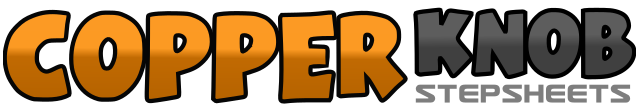 .......Count:32Wall:4Level:High Beginner.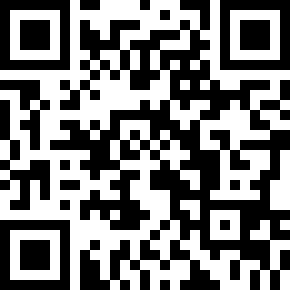 Choreographer:Mary Harwood - March 2015Mary Harwood - March 2015Mary Harwood - March 2015Mary Harwood - March 2015Mary Harwood - March 2015.Music:Drinking Class - Lee BriceDrinking Class - Lee BriceDrinking Class - Lee BriceDrinking Class - Lee BriceDrinking Class - Lee Brice........1-4Step diagonally forward on the right, tap the left toes next to the right, step back diagonally on the left foot, tapping the right toe next to the left5-8Step back diagonally on the right foot, hook the left leg across the right, and shuffle forward RLR1-4Rock forward on the right foot, then shuffle forward RLR5-8Rock forward on the left foot then shuffle forward LRL1-4Rock forward on the right, recover weight on the left, step back on the right, Do a ¼ turn left on the left foot5-8Step right foot in front of left, left out to the side, right behind the left, and Left to the side1-4Cross rock right over left, side rock right to right side5-8Cross right over left, step back left, turning ¼ turn to right, step back right,Turning ¼ turn to right, walk forward on the left